С  ребятами средней группы освоили новый способ рисования-Кляксография.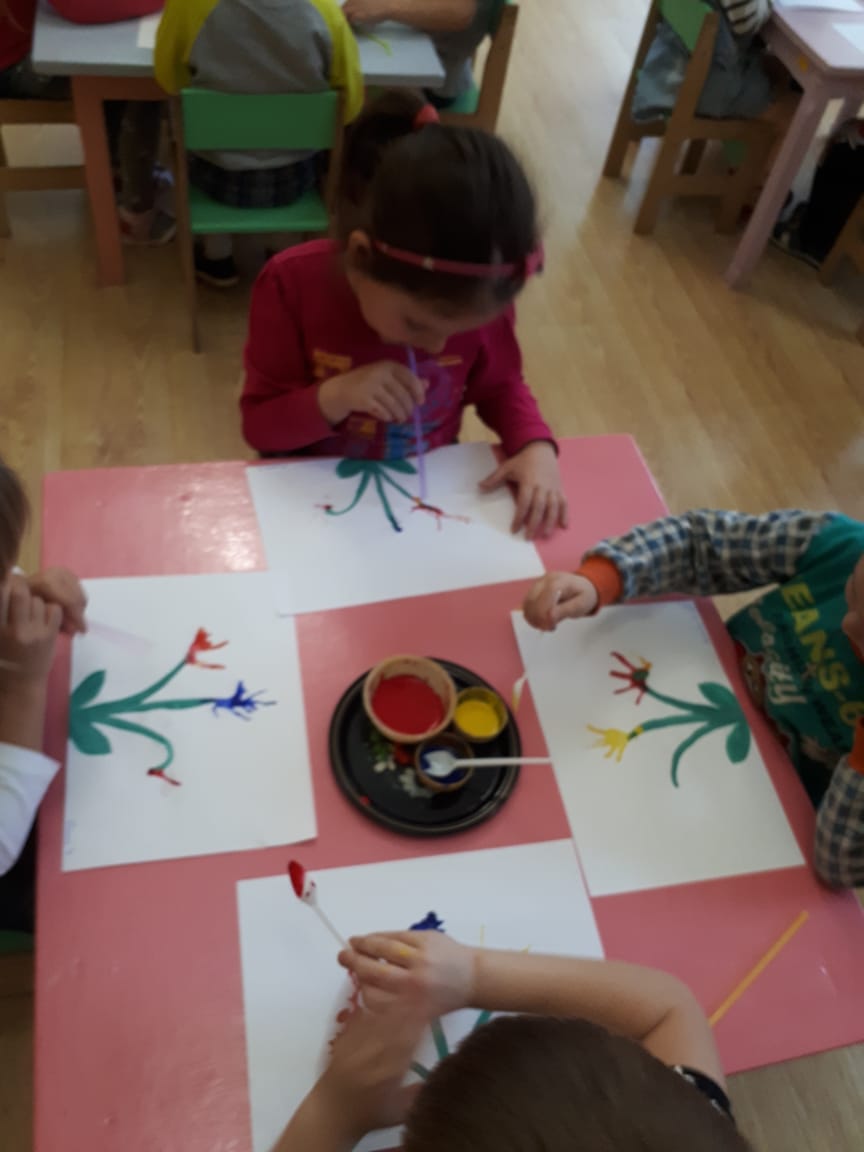 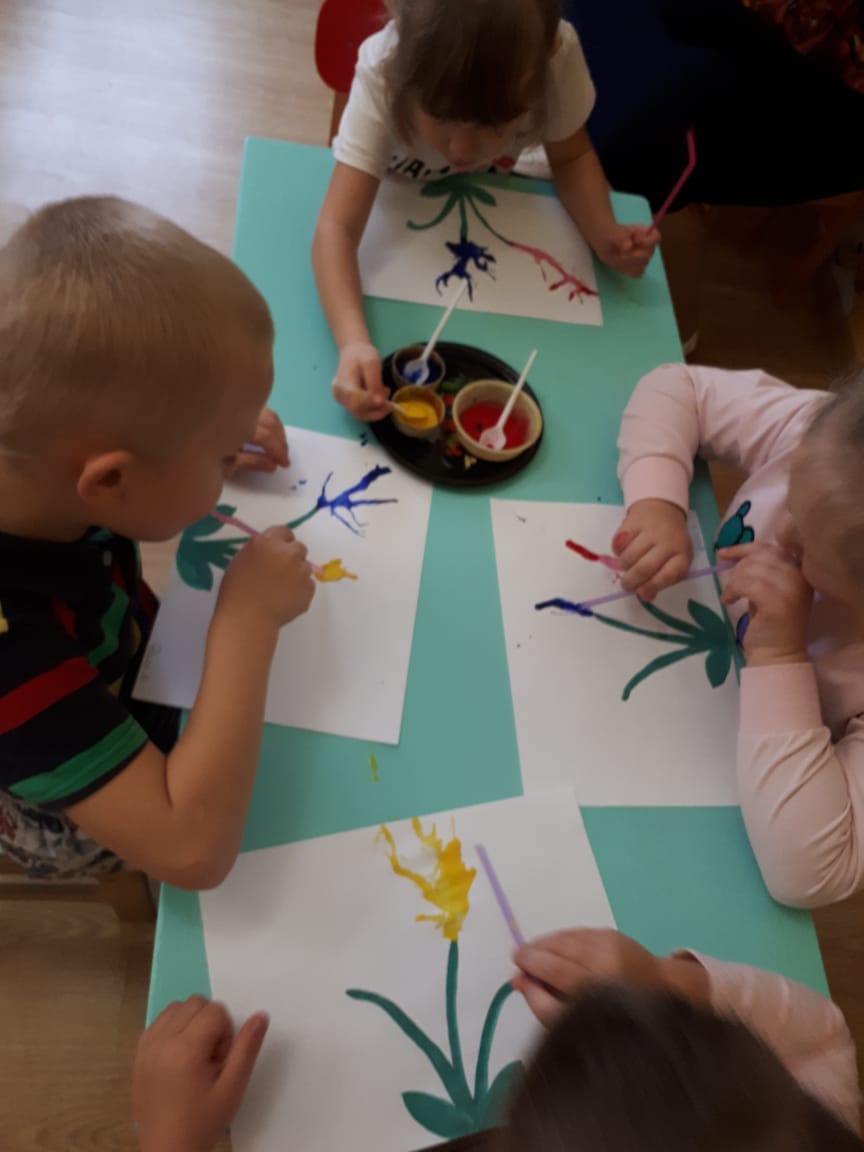 